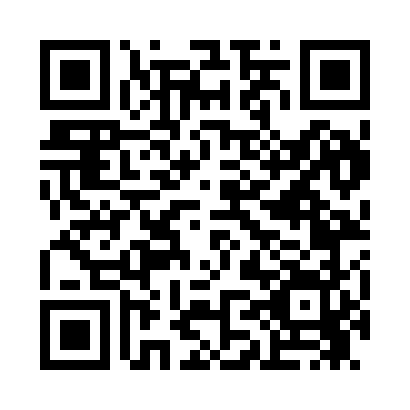 Prayer times for Davidsville, Pennsylvania, USAMon 1 Jul 2024 - Wed 31 Jul 2024High Latitude Method: Angle Based RulePrayer Calculation Method: Islamic Society of North AmericaAsar Calculation Method: ShafiPrayer times provided by https://www.salahtimes.comDateDayFajrSunriseDhuhrAsrMaghribIsha1Mon4:135:501:205:198:4910:272Tue4:135:511:205:198:4910:263Wed4:145:511:205:198:4910:264Thu4:155:521:205:198:4910:255Fri4:165:521:205:198:4810:256Sat4:175:531:215:198:4810:247Sun4:175:541:215:198:4810:248Mon4:185:541:215:198:4710:239Tue4:195:551:215:198:4710:2310Wed4:205:561:215:198:4710:2211Thu4:215:561:215:198:4610:2112Fri4:225:571:225:198:4610:2013Sat4:235:581:225:198:4510:1914Sun4:245:591:225:198:4510:1915Mon4:255:591:225:198:4410:1816Tue4:276:001:225:198:4310:1717Wed4:286:011:225:198:4310:1618Thu4:296:021:225:198:4210:1519Fri4:306:031:225:198:4110:1420Sat4:316:031:225:198:4110:1221Sun4:326:041:225:198:4010:1122Mon4:346:051:225:188:3910:1023Tue4:356:061:225:188:3810:0924Wed4:366:071:225:188:3710:0825Thu4:376:081:225:188:3610:0726Fri4:396:091:225:188:3510:0527Sat4:406:101:225:178:3510:0428Sun4:416:101:225:178:3410:0329Mon4:436:111:225:178:3310:0130Tue4:446:121:225:168:3210:0031Wed4:456:131:225:168:309:58